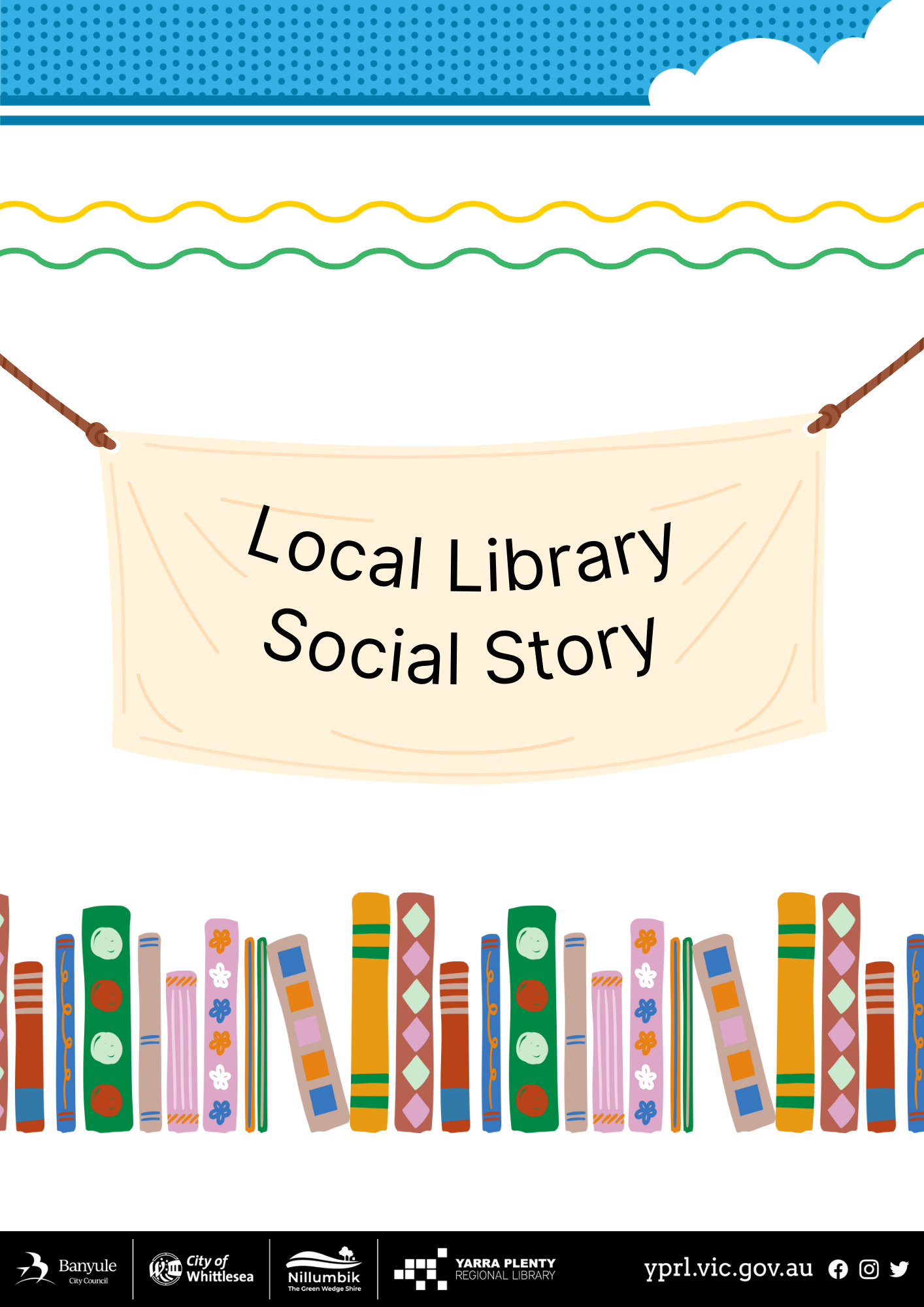 Mill Park Social StoryI am going to visit Mill Park Library. 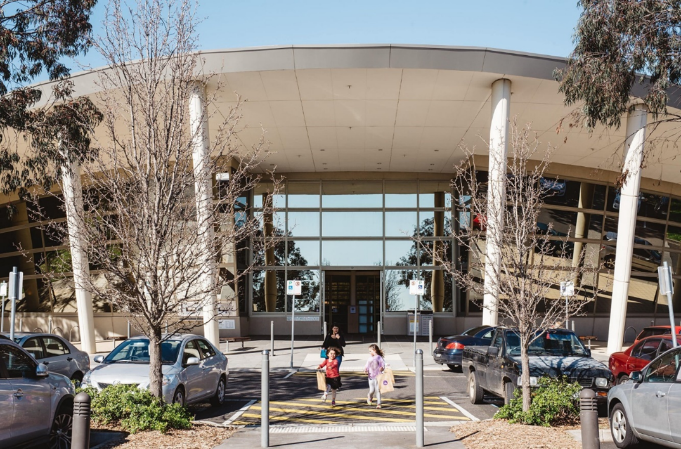 We will look at books.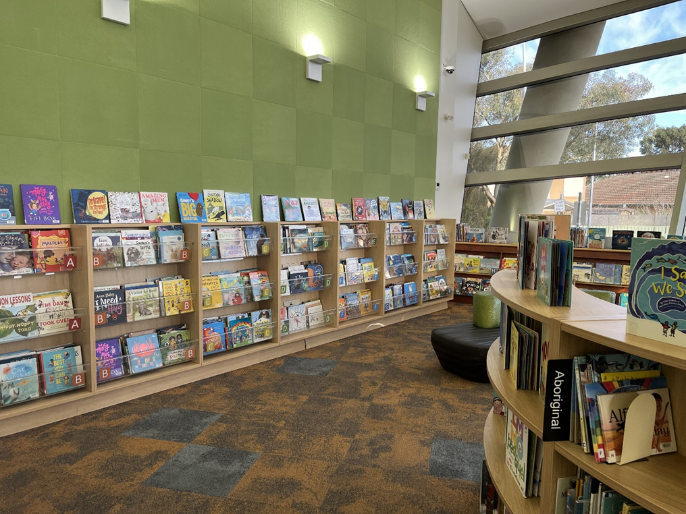 We might listen to songs and stories.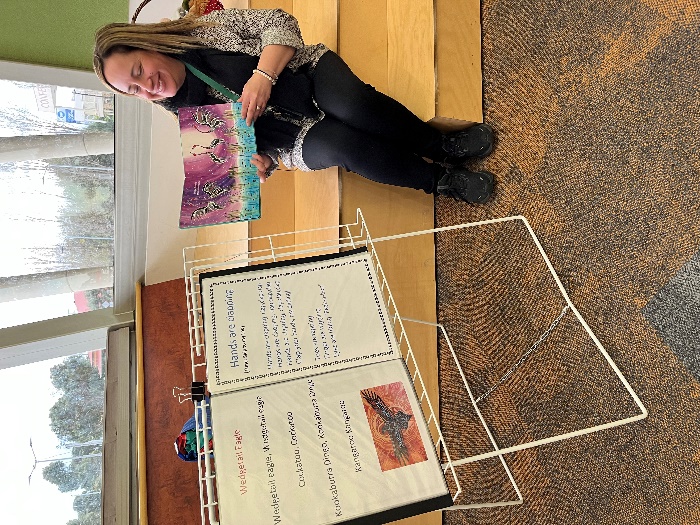 These are the toilets. I can use them if I need to.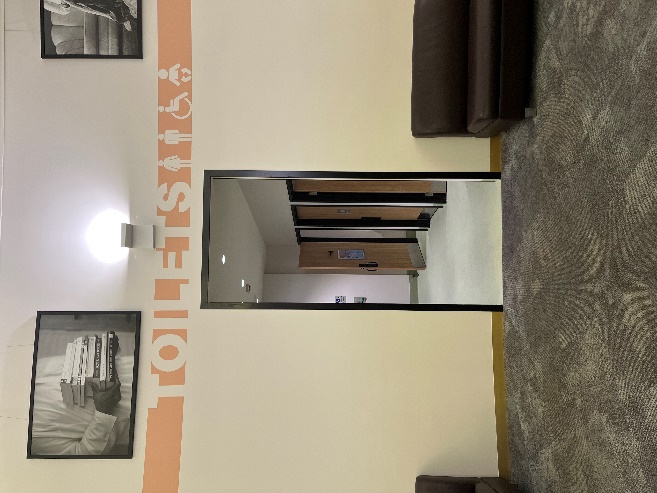 We can use the computers.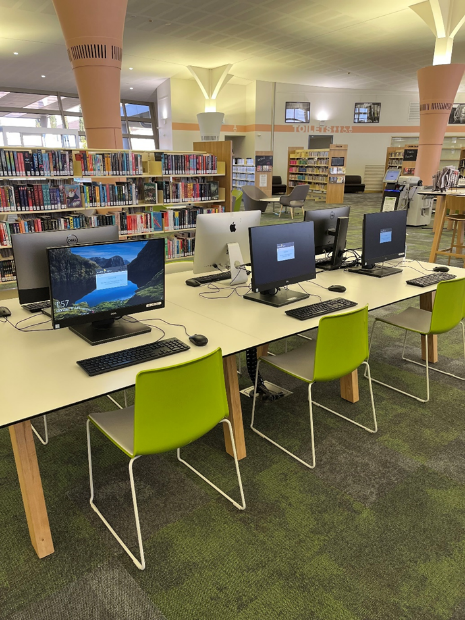 We can visit the café for some food or drink.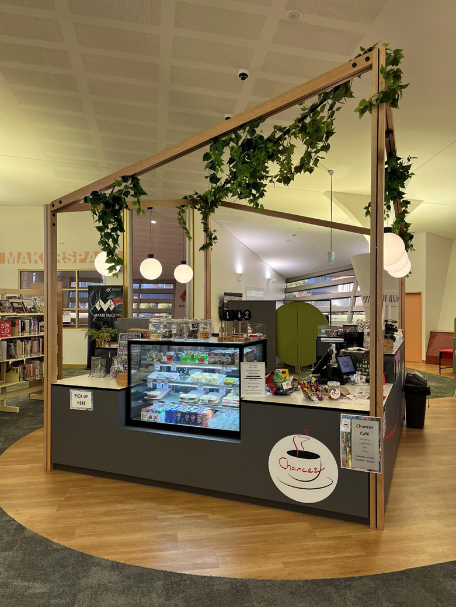 The library is a quiet place.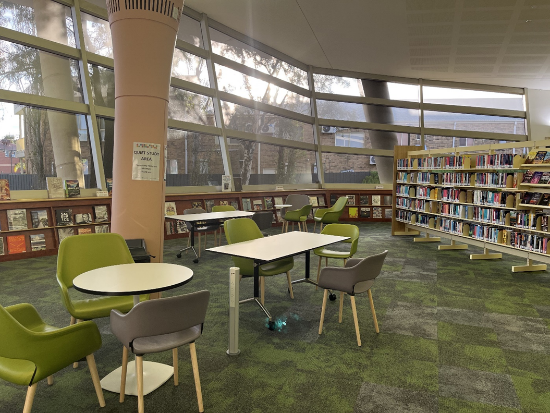 We can go outside and enjoy the garden.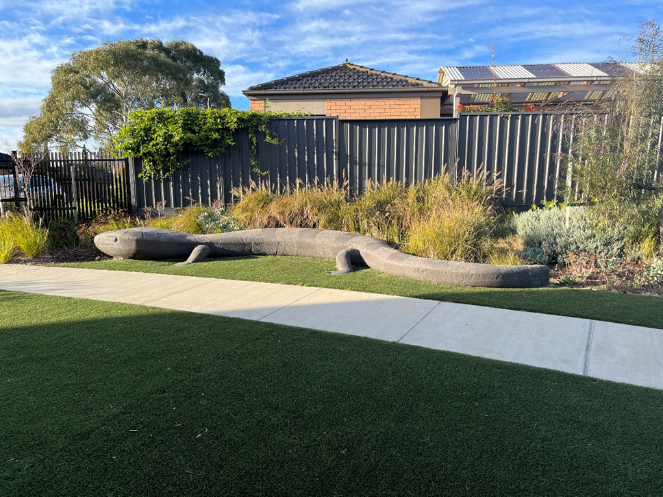 We might borrow some books to take home with us. 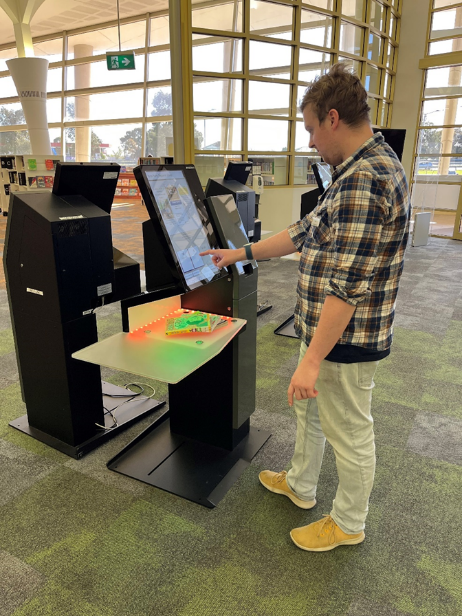 We can return our books when we come back next time. 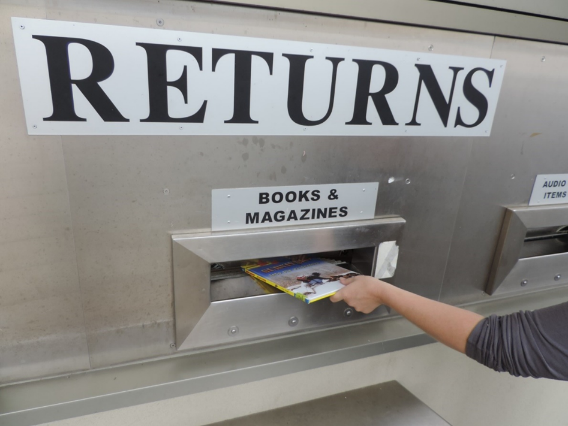 